Konkurs - "Na tropach biologii"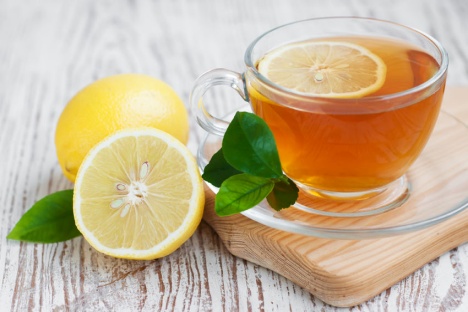 - pytanie 6 Dziś krótko i na dodatek za 2 punkty!Herbata z cytryną. Pijecie? Ja też! Ale z pewnością spotkaliście z informacją, że herbata z cytryną jest szkodliwa. Jest to prawda tylko w jednym przypadku. O, nie , nie - nie powiem Wam kiedy - sami poszukajcie! Z czego może wynikać negatywny wpływ herbaty na organizm człowieka? Kiedy wrzucać do herbaty cytrynę, aby nie narażać się na chorobę w przyszłości - w trakcie parzenia herbaty czy po wyrzuceniu torebki/ usunięciu fusów? Dlaczego?(czas na odpowiedź do 14.04.2019, godz. 23:59)